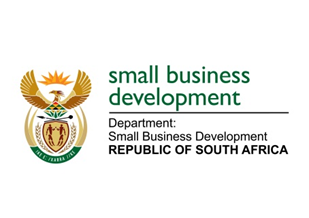 NATIONAL ASSEMBLYQUESTIONS FOR WRITTEN REPLY“17.  	Mr D America (DA) to ask the Minister of Small Business Development: (1) 	(a) What are the details of persons from (i) her (aa) office and (bb) department and (ii) small, medium and micro enterprises that accompanied her on her visit to China to attend the China International Small and Medium Enterprises Fair from 10 to 13 October 2017 and (b) what are the full details of the costs incurred in each case for (i) travel, (ii) accommodation, (iii) daily expenses and (iv) costs relating to the fair; (2) 	what quantifiable benefits does she expect to accrue to South Africa as a result of attending the specified fair?”NW3794EREPLY:(1)(a)(i)	The South African delegation, led by the Minister of Small Business Development, consisted of the Director General of the Department of Small Business Development (DSBD) and the economic cluster portfolio counterparts from two (2) provinces, namely, Free-State, and North-West.  The details of the participating portfolios are as follows:Dr Benjamin Malakoane, Member of Executive Council (MEC):  Free State, Department of Economic, Small Business Development, Tourism and Environmental Affairs;Ms Wendy Joy Nelson, Member of Executive Council (MEC):  North West, Department of Finance, Economy and Enterprise Development and North West Development Corporation.The following is the list of DSBD officials that accompanied the Minister:A total of thirty-four (34) exhibitors represented South Africa from various sectors including agro-processing - production of some of the most exclusive agricultural products, biodiesel production, manufacturing, engineering and infrastructure development, textile and fashion, farming, solar energy and services.   The thirty-four (34) SMME’s that exhibited were as follows:(b)	Having agreed to Co-host the event, the Department negotiated terms with the organisers of CISMEF and as co-hosts obtained sponsored accommodation with hotel rooms paid for by the organisers as well as ground transport for all participants.  Seven (7) officials, including the Minister were accommodated by the organisers.  Furthermore, there were four officials from the Department who were responsible for the events logistics who were accommodated through Departmental funds paid for through the Department of International Relations and Cooperation (DIRCO) to the Embassy.   	Exhibitors were funded through various streams as follows: Ten (10) exhibitors supported by the Free State Province and three (3) supported by the North West Province; Ten (10) exhibitors supported through the Sector Specific Assistance Scheme (SSAS) from the Department of Trade and Industry;Seven (7) exhibitors supported by the Department of Small Business Development; andFour (4) self-funded exhibitors.((iii)(iv)  Officials daily expenses and travel costs:The Department paid for travel costs for nine (9) officials.  Accommodation costs for Minister and five (5) officials were covered through negotiations with the event organisers for sponsored hotel rooms.  The Department only covered the accommodation costs for four officials who provided logistical and communications support for the event.Daily expenses were covered by the Department for the nine (9) officials.As ground transport and all the Exhibition tags and registrations was covered by CISMEF organisers, there were no direct costs relating to the fair that were incurred by the officials.  However, the cost of the Pavilion and the Cocktail function held for the SMME’s were as follows:Quantifiable Benefits from attending CISMEF Some of the most remarkable benefits derived from CISMEF are not necessarily quantifiable.  The level of exposure these SMME’s received as well as the skills they gained from being part of CISMEF could never be measured but they are none the less just as important as the Business to Business deals that were made. The co-hosting of the 14th CISMEF has provided the Department an opportunity to show-case the capabilities of SME’s in our country on a global scale.  This was the first international pavilion the DSBD has participated in, since proclamation. The opportunity afforded our SME’s with a platform to not only to access global markets for their products but also to gain linkages to their Chinese counterparts.  The upshot of CISMEF was the conducting of Business to Business (B2B) match making activities principally with clients from the Bank of China and other business associations. South African exhibitors have reported successful market linkages with Chinese counterparts. The process of engagement between South African and Chinese companies is ongoing but thus far identified B2B linkages that may translate into trade opportunities for participating enterprises are as follows:(aa)  Minister’s office(aa)  Minister’s office(aa)  Minister’s office#NameDesignation1Linton MchunuChief of Staff: Ministry2Judy BooysenPA to the Minister3Gugu SitholeMinistry: Support(bb) Department(bb) Department(bb) Department#NameDesignation4Edith Vries Director General5Tiny Makana PA to the Director General6Tlou NongInternational Relations Officer7Nonelelwa QoboshiyanaActing Director: Strategic Partnerships8Cornelius MonamaChief Director: Communications and Marketing9Chantelle MartinStrategic Partnerships (Admin and Logistic Support)#Enterprise NameRepresentative/sProvinceSector and Products1All-S-AfricaMr Pieter LessingFree State Manufacturing- Décor art2Botebo FarmingMs Tebogo DitsebeFree State Agro processing – Wines3Dihoai FarmingMr Malefetsane MphutiFree StateCooperative farming fertilizer4Donovanskop 210 EnergyMs Lindiwe MokoenaFree State Manufacturing - Solar systems5Green Finger Multi-purpose Co-opMs Mpho Puseletso NtemaFree State Agro processing – Bottled tomato relish, tomato sauce and Bottled beetroot6VJS JewellersMr Velile Isaac Jonas Free State Manufacturing – Jewellery7Thabile ToursMs Rochney Schewandray MdhluliFree State Services - Tourism Services8BlossomsMs Florence Ntibi NkoaneFree State Manufacturing - Lavender Health and Body Products9Vergezocht OilMr Franz HomsekFree State Manufacturing – High Oleic Oil10UnXpectedMs Refilwe Lerato Senoko Free State Manufacturing – Handmade sneakers and fragrance (Resilient brand)11Leema Industries Mr Sehurutshe KgomongweNorth West Manufacturing - Computer components12Fearles AfrikaMr Eugene Onkgopotse MafatsheNorth West Manufacturing – sanitary products13Chiz Boys Mr Goitseona Ignatitious MaotoeNorth West Agro processing – Cheese14SNSET InstituteSir Stuart NtlathiNorth-West Manufacturing15Lekoa MiningTeboho Oriel PitsoGautengManufacturing -  Conveyor idlers, conveyor structure covers16BradchemBradley McPhersonGautengWindow, Industrial chemicals  cleaner and equipment17Molly’s FoodsMs. Lerato Agnes Nonyane (CEO/Founder)GautengPowdered drinks#Enterprise NameRepresentative/sProvinceSector and Products18Memeza ShoutThulile MthethwaGautengMemeza personal safety alarm, memeza community, policing alarm19Flat Foot Air conditioners CCMabuti MaxhobaEastern Cape Air conditioners, hot water vessels20Nandzu Trade and General ProjectsNkhensani Caroline HlungwaneLimpopoConstruction, maintenance, road construction, electrical services, pipe laying, storm water drainage21Second OfficeSibongile BooiEastern CapeVirtual Office Space and Secretarial services22Green budsSamuel Maniki PhalaneNorth WestFresh fruits and vegetables23ShangaliaTshepo Charity MdakeGautengDiffusers, fragrances, massage oils, massage candles, 24Chemiblend (Pty)Lundi XokiyanaEastern CapeIndustrial and cleaning chemicals25Today Destiny TradersGisimani Peter MadlalaGautengTransformers, inductors, printed circuit board, pulse/frequency transformer26Dirang Mmogo Business EnterpriseVuyisile Vincent MazinyoNorth WestKikuyu grass, pansy flowers, gazania flowers, fertilizers manufacturing27Sister JennyMs Jennifer GaelGauteng ProvinceMedical – skin creams28CL TelecomsMs Asanda SolinjaniGauteng ProvinceICT29Absolute WinesMs Anne SeroboloGauteng ProvinceWine Industry – South African Wines30Mahele Auto DoctorMr Johannes MaheleGauteng ProvinceAutomotive Industry31IKIM SolutionsMr Zimasa MaiyunjwaEastern CapeICT32Rainbow Granite & Marble Works Enterprises (Pty) LtdAbram RankengNorthern Cape Granite33Reapso South AfricaMahlatse Ofentse MashileGautengCorporate Clothing and Gifts34Jamsco Automotive Assemblies (Pty) LtdHayley EagleGautengSheet metal welded assemblies and sub-assemblies, dash panel, rocker panel and tunnels.Official1(b)(i) Cost of Travel1(b)(ii) Cost of Accommodation1(b)(iii) Daily Expenses1Mr Linton MchunuR 49 517.23NoneR 10 261.572Ms. Judy BooysenR 23 221.23NoneR 6 580.403Ms. Gugu SitholeR 23 221.23NoneR 7 829.854Ms. Edith VriesR 137 402.23NoneR 9 160.315Ms. Tiny Makana  R 126 082.20NoneR 9 821.316Mr. Tlou NongR 23 245.23R99 000 paid to DIRCO R 22 807.057Ms. Nonelelwa QoboshiyanaR 23 245.23R99 000 paid to DIRCO R 15 801.828Mr. Cornelius MonamaR 23 245.23R99 000 paid to DIRCO R 13 156.629Ms. Chantelle MartinR 23 245.23R99 000 paid to DIRCO R16 665.87TotalTotalR 452 425.04R 99 000.00R 112 084.801 (iv) Costs Relating to the FairAmountSouth African Pavilion Stand Design, Construction and BrandingR1 476 398.57Cocktail Function 60 000 RMB (Approximately, R120 000)Name of Enterprise Client Name Market Linkages Secured/ PendingChiz BoysGoitse MaotoeEstablished new business relationships with Chinese companies willing to purchase their products. Chiz Boys requested to produce cheese sauce, as there was an interested to procure. Chiz Boys also gained knowledge on creation of new markets for cheese in relation to the possible opportunities in China and making inroads into this market.Green-Buds LogisticsSammy PhalaneGreen-Buds Logistics now has off-takes to supply citrus fruits (oranges, lime, lemon and grapefruit) to China.  Also secured the service of an agent who will source/ import for different grocery stores in China. Fearless AfrikaEugene MafatsheFearless Afrika met with equipment manufacturer for investment and equipment procurement.  The manufacture’s equipment meets Fearless Afrika’s expectations. It can produce more ranges of sanitary towels as per demand in RSA and the rest of the continent.Name of Enterprise Client Name Market Linkages Secured/ PendingLeema IndustriesSehurutshe KgomongweLeema Industries has greatly benefitted from the fair.  They met two companies that are willing to supply them with the machinery to manufacture computers in South Africa, provided Leema Industries can show that they have a solid market in South Africa.  These companies are willing to enter into a relationship with Leema Industries. They also visited some Chinese factories, state of the art and technologically advanced manufacturing processes.  Also developed strong relations with SME from South Africa; they requested that a platform for communication and idea sharing be created amongst South African Exhibitors. Dirang Mmogo Business EnterpriseKelly D PhukileThe enterprise has made leads with other Chinese vegetables and flower plant sellers.  CISMEF has provided new perspectives on innovation and helped us expand our horizon in innovation and healthy development of plants”.Botebo WinesTebogo DitsebeThe negotiations to export 383 boxes of wine per month to a retailer in China are ongoing and have not yet been finalised.VJS JewellersMr Velile Isaac JonasA Chinese company, known as Good Idea Steel Jewellery has expressed interest in distributing VJS Jewellery. Mr Jonas is currently conducting research before agreeing to the business transaction.A Polish company encountered during CISMEF has additionally also shown interest in importation of VJS products. Negotiations are ongoing.